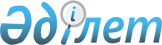 "Табиғи монополиялар субъектiлерiнiң реттелiп көрсетiлетiн қызметтерiнiң (тауарларының, жұмыстарының) тiзбесiн бекiту туралы" Қазақстан Республикасы Үкіметінің 2006 жылғы 14 наурыздағы № 155 қаулысына өзгеріс пен толықтыру енгізу туралы
					
			Күшін жойған
			
			
		
					Қазақстан Республикасы Үкіметінің 2014 жылғы 5 тамыздағы № 869 қаулысы. Күші жойылды - Қазақстан Республикасы Үкіметінің 2015 жылғы 8 қыркүйектегі № 754 қаулысымен

      Ескерту. Күші жойылды - ҚР Үкіметінің 08.09.2015 № 754 қаулысымен (алғашқы ресми жарияланған күнінен бастап қолданысқа енгізіледі).      Қазақстан Республикасының Үкіметі ҚАУЛЫ ЕТЕДІ:



      1. «Табиғи монополиялар субъектiлерiнiң реттелiп көрсетiлетiн қызметтерiнiң (тауарларының, жұмыстарының) тiзбесiн бекiту туралы» Қазақстан Республикасы Үкіметінің 2006 жылғы 14 наурыздағы № 155 қаулысына (Қазақстан Республикасының ПҮАЖ-ы, 2006 ж., № 8, 71-құжат) мынадай өзгеріс пен толықтыру енгізілсін:



      көрсетілген қаулымен бекітілген табиғи монополиялар субъектiлерiнiң реттелiп көрсетiлетiн қызметтерiнiң (тауарларының, жұмыстарының) тiзбесiнде:



      6-1-тармақтың екінші абзацы мынадай редакцияда жазылсын:



      «бәсекелес темір жол болмаған жағдайда, концессия шарттары бойынша теміржол көлігі объектілері бар темір жолдарды пайдалануға беру.»;



      12-тармақта:



      «сумен жабдықтау қызметтерi» мынадай мазмұндағы 4) тармақшамен толықтырылсын:



      «4) гидротехникалық сүйеу құрылыстарының көмегiмен жер үстіндегі ағынды суды реттеу;».



      2. Осы қаулы алғашқы ресми жарияланған күнінен кейін күнтізбелік он күн өткен соң қолданысқа енгізіледі.      Қазақстан Республикасының

      Премьер-Министрі                           К. Мәсімов
					© 2012. Қазақстан Республикасы Әділет министрлігінің «Қазақстан Республикасының Заңнама және құқықтық ақпарат институты» ШЖҚ РМК
				